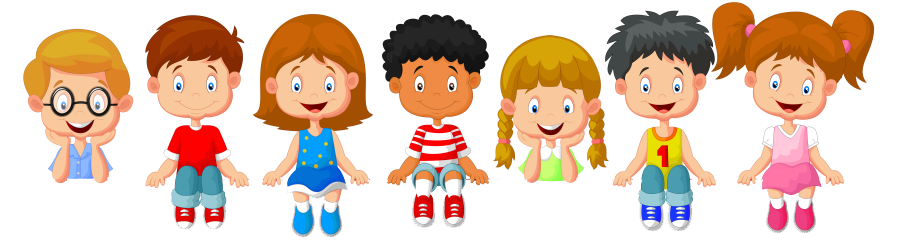 ________________________________ДЕТСКИЕ БЕЗОПАСНЫЕ САЙТЫ«Детсад» -  http://detsad-kitty.ru на данном сайте вы можете найти картинки, раскраски, мультфильмы, аудиосказки, детскую литературу  и многое другое; Детский портал «Солнышко» http://www.solnet.ee;http://www.playlandia.ru/ Развивающие игры для детсадовского и младшего школьного возраста. Сайт содержит большое количество обучающих игр;http://ladushki.ru/ Развлекательно-познавательный сайт для малышей. Содержит простые обучающие игры и мультфильмы, позволяющие изучить счет и чтение и немного порисовать; http://igraem.pro/ Коллекция игр для самых маленьких;http://www.karusel-tv.ru/  Сайт детского телеканала «Карусель». Здесь можно посмотреть уже вышедшие передачи и мультфильмы и поиграть в игры. Сайт очень красочный, придется по вкусу как дошколятам, так и детям младшего школьного возраста.https://mersibo.ru/  Портал «Мерсибо.Ру». Развивающие игры для детей от 2 до 10 лет для развития речи, памяти, обучения чтению и счету.